TA/DA for ESE Practical ExaminationEND SEMESTER PRACTICAL WINTER / SUMMER / MAKEUP 20____Details of journey (including from and to residence/office and Railway station)Whether staying in rented accommodation or making own arrangements____________Accountant				Registrar					Principal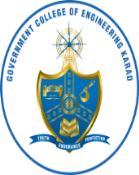 GOVERNMENT COLLEGE OF ENGINEERING KARAD(An Autonomous Institute of Government of Maharashtra)Vidyanagar, Karad Dist. Satara MH PIN-415124http://gcekarad.ac.in   Phone: 02164 272414, 9545272414   principal@gcekarad.ac.in                                         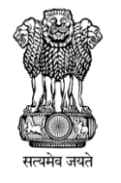 Name of ExaminerDesignationPay Matrix/Level:College/Office AddressDate of ExaminationDateDepartureDepartureArrivalArrivalMode of JourneyDistance in KmsFare Paid (Rail/Taxi etc)DateFromTimeAtTimeMode of JourneyDistance in KmsFare Paid (Rail/Taxi etc)Certified that:Particulars provided herewith are correct & that I have not claimed TA/DA etc. for this journey from any other source.I was not provided free lodging and/or boarding at the cost of Govt./University or any other Govt. aided body.I shall perform the return journey by the same mode as claimed in the TA bill.Certified that:Particulars provided herewith are correct & that I have not claimed TA/DA etc. for this journey from any other source.I was not provided free lodging and/or boarding at the cost of Govt./University or any other Govt. aided body.I shall perform the return journey by the same mode as claimed in the TA bill.Certified that:Particulars provided herewith are correct & that I have not claimed TA/DA etc. for this journey from any other source.I was not provided free lodging and/or boarding at the cost of Govt./University or any other Govt. aided body.I shall perform the return journey by the same mode as claimed in the TA bill.Certified that:Particulars provided herewith are correct & that I have not claimed TA/DA etc. for this journey from any other source.I was not provided free lodging and/or boarding at the cost of Govt./University or any other Govt. aided body.I shall perform the return journey by the same mode as claimed in the TA bill.Certified that:Particulars provided herewith are correct & that I have not claimed TA/DA etc. for this journey from any other source.I was not provided free lodging and/or boarding at the cost of Govt./University or any other Govt. aided body.I shall perform the return journey by the same mode as claimed in the TA bill.Certified that:Particulars provided herewith are correct & that I have not claimed TA/DA etc. for this journey from any other source.I was not provided free lodging and/or boarding at the cost of Govt./University or any other Govt. aided body.I shall perform the return journey by the same mode as claimed in the TA bill.TARs.Certified that:Particulars provided herewith are correct & that I have not claimed TA/DA etc. for this journey from any other source.I was not provided free lodging and/or boarding at the cost of Govt./University or any other Govt. aided body.I shall perform the return journey by the same mode as claimed in the TA bill.Certified that:Particulars provided herewith are correct & that I have not claimed TA/DA etc. for this journey from any other source.I was not provided free lodging and/or boarding at the cost of Govt./University or any other Govt. aided body.I shall perform the return journey by the same mode as claimed in the TA bill.Certified that:Particulars provided herewith are correct & that I have not claimed TA/DA etc. for this journey from any other source.I was not provided free lodging and/or boarding at the cost of Govt./University or any other Govt. aided body.I shall perform the return journey by the same mode as claimed in the TA bill.Certified that:Particulars provided herewith are correct & that I have not claimed TA/DA etc. for this journey from any other source.I was not provided free lodging and/or boarding at the cost of Govt./University or any other Govt. aided body.I shall perform the return journey by the same mode as claimed in the TA bill.Certified that:Particulars provided herewith are correct & that I have not claimed TA/DA etc. for this journey from any other source.I was not provided free lodging and/or boarding at the cost of Govt./University or any other Govt. aided body.I shall perform the return journey by the same mode as claimed in the TA bill.Certified that:Particulars provided herewith are correct & that I have not claimed TA/DA etc. for this journey from any other source.I was not provided free lodging and/or boarding at the cost of Govt./University or any other Govt. aided body.I shall perform the return journey by the same mode as claimed in the TA bill.DA Rs.       x      daysRs.Rs. in words________________________________________Rs. in words________________________________________Rs. in words________________________________________Rs. in words________________________________________Rs. in words________________________________________Rs. in words________________________________________Grand TotalDate:         Clerk SignatureHead of DepartmentName:Name:Date: Exam Cell ClerkController of Examination